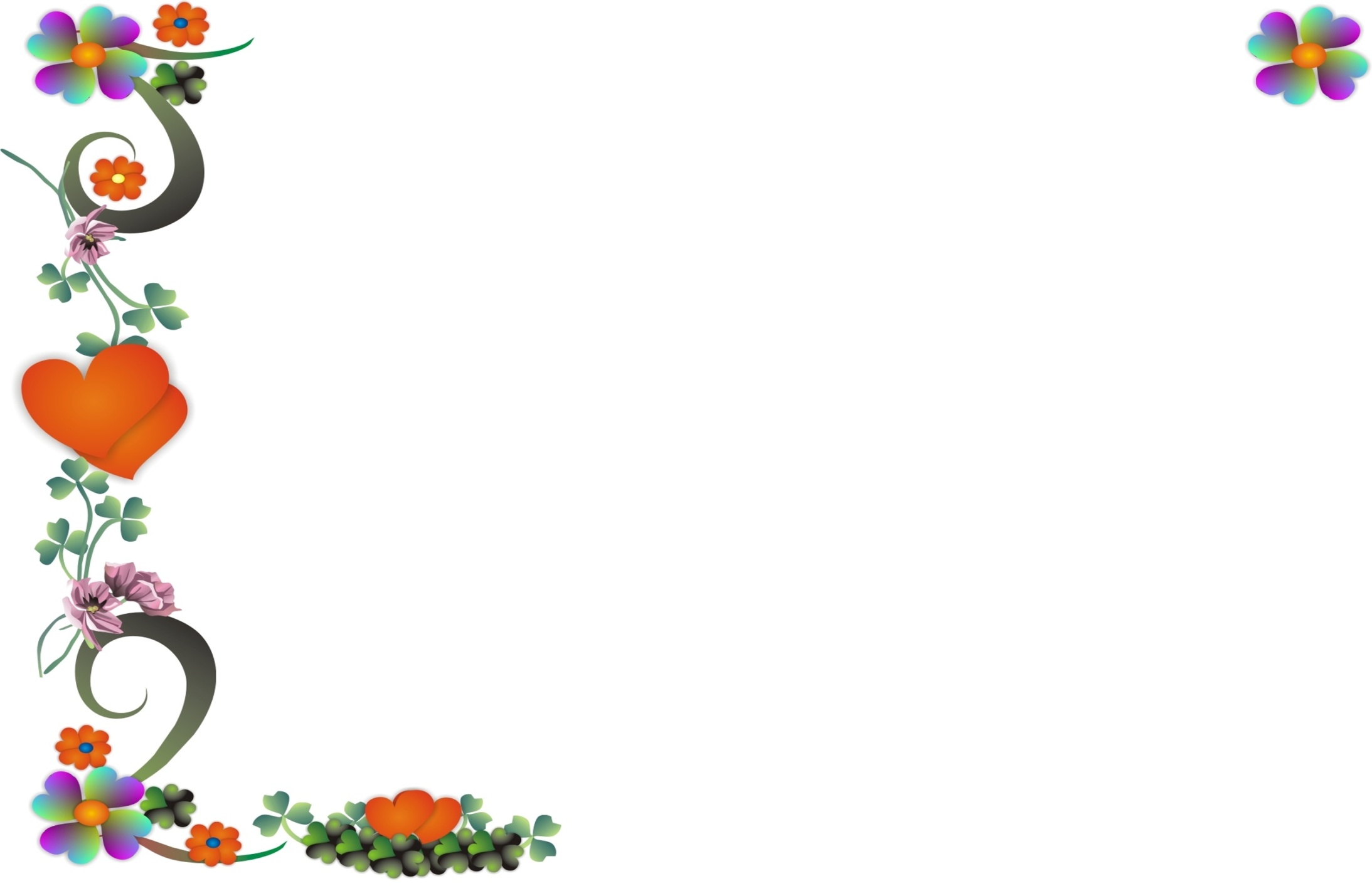 January 2021Notes:Notes:Jan 1New Years DayJan 6Epiphany (BW, BY & ST)SUNMONTUEWEDTHUFRISAT272829303112345678910111213141516171819202122232425262728293031123456February 2021SUNMONTUEWEDTHUFRISAT3112345678910111213141516171819202122232425262728123456Notes:Notes:Feb 16CarnivalMarch 2021SUNMONTUEWEDTHUFRISAT2812345678910111213141516171819202122232425262728293031123Notes:Notes:April 2021SUNMONTUEWEDTHUFRISAT282930311234567891011121314151617181920212223242526272829301Notes:Notes:Apr 02Good FridayApr 04Easter SundayApr 05Easter MondayMay 2021SUNMONTUEWEDTHUFRISAT2526272829301234567891011121314151617181920212223242526272829303112345Notes:Notes:May 01Labor DayMay 13Ascension DayMay 24Whit MondayJune 2021SUNMONTUEWEDTHUFRISAT3031123456789101112131415161718192021222324252627282930123Notes:Notes:Jun 03Corpus ChristiJuly 2021SUNMONTUEWEDTHUFRISAT2728293012345678910111213141516171819202122232425262728293031Notes:Notes:August 2021SUNMONTUEWEDTHUFRISAT123456789101112131415161718192021222324252627282930311234Notes:Notes:Aug 15Assumption DaySeptember 2021SUNMONTUEWEDTHUFRISAT29303112345678910111213141516171819202122232425262728293012Notes:Notes:October 2021SUNMONTUEWEDTHUFRISAT262728293012345678910111213141516171819202122232425262728293031123456Notes:Notes:Oct 03Unity Day (National)Oct 31Reformation DayNovember 2021SUNMONTUEWEDTHUFRISAT311234567891011121314151617181920212223242526272829301234Notes:Notes:Nov 01All Saints DayNov 14National Day of MourningDecember 2021SUNMONTUEWEDTHUFRISAT282930123456789101112131415161718192021222324252627282930311Notes:Notes:Dec 25Christmas DayDec 26Boxing Day